REGISTRATION and MEAL FORM(Must be received by April 1st – no exceptions)Club Name________________________________________________________Contact Person ____________________________________________________E-Mail__________________________ Telephone_________________________Enclosed is (1) check in the amount of $___________ for ____________ reservations(Please make check payable to GFWC NE CT)Registration must be received by April 1st.  Mail to:  Kathy Barnes, 653 Shenipsit Lake Rd., Tolland, CT 06084 (gfwc.kathybarnes@gmail.com)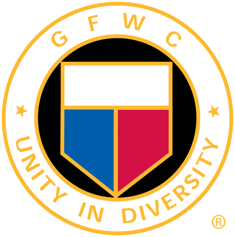 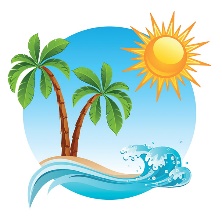 GENERAL FEDERATION of WOMEN’S CLUBS of CONNECTICUTCall to North Central District Day April 15, 2023“Be the Voice, not the Echo”The Nutmeg Restaurant297 South Main Street, East Windsor, CT 06088Donna Recknagel, District PresidentJeanne Kehoe, Assistant District PresidentGFWC/CT North Central District Day RegistrationSaturday, April 15, 2023The Nutmeg Restaurant, 297 South Main Street, East Windsor, CT 06088Registration: $5     Lunch: $35    Total: $40 (please check off your choice)Please indicate any dietary restrictions or requests  ________________________________________________________________________________________________________________________________________________________________________________________________If this registration is for multiple members, please list name and meal for each person included in this registration:If this registration is for multiple members, please list name and meal for each person included in this registration: